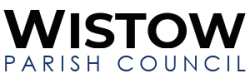 Minutes of the meeting of The Wistow Parish Council DATEDATETuesday 12th September 2023 Tuesday 12th September 2023 Tuesday 12th September 2023 Tuesday 12th September 2023 Tuesday 12th September 2023 TIMETIME19.0019.0019.0019.0019.00LOCATIONLOCATIONThe Methodist Church, WistowThe Methodist Church, WistowThe Methodist Church, WistowThe Methodist Church, WistowThe Methodist Church, WistowPresentPresentPresentNameNameNameRoleNameRoleRoleRichard Harrison (RH)Richard Harrison (RH)Richard Harrison (RH)CouncillorDominic Tyler (DT)ChairChairAimee Kendal (AK)Aimee Kendal (AK)Aimee Kendal (AK)CouncillorCharles Richardson (CR)CouncillorCouncillorAbsentAbsentAbsentDominic Tyler (DT)Dominic Tyler (DT)Dominic Tyler (DT)ChairIn AttendanceIn AttendanceIn AttendanceSamantha EdwardsSamantha EdwardsSamantha Edwards ClerkPublic Attendees Public Attendees Public Attendees 2AGENDANumberDescriptionDescriptionDescriptionDescriptionDescriptionAction01/0923Welcome & ApologiesThe meeting was opened by Chairman.  Everybody was welcomed to the meeting.There were no apologies f absence.Letter of resignation from Councillor Pownall was formally accepted.  Parish Council would like to take the opportunity to thank Miss Pownall for all that she has done during her role on the council.Welcome & ApologiesThe meeting was opened by Chairman.  Everybody was welcomed to the meeting.There were no apologies f absence.Letter of resignation from Councillor Pownall was formally accepted.  Parish Council would like to take the opportunity to thank Miss Pownall for all that she has done during her role on the council.Welcome & ApologiesThe meeting was opened by Chairman.  Everybody was welcomed to the meeting.There were no apologies f absence.Letter of resignation from Councillor Pownall was formally accepted.  Parish Council would like to take the opportunity to thank Miss Pownall for all that she has done during her role on the council.Welcome & ApologiesThe meeting was opened by Chairman.  Everybody was welcomed to the meeting.There were no apologies f absence.Letter of resignation from Councillor Pownall was formally accepted.  Parish Council would like to take the opportunity to thank Miss Pownall for all that she has done during her role on the council.Welcome & ApologiesThe meeting was opened by Chairman.  Everybody was welcomed to the meeting.There were no apologies f absence.Letter of resignation from Councillor Pownall was formally accepted.  Parish Council would like to take the opportunity to thank Miss Pownall for all that she has done during her role on the council.02/0923Confidentiality and declaration of interests. There were no new declarations of interest and no confidential items to highlight.Confidentiality and declaration of interests. There were no new declarations of interest and no confidential items to highlight.Confidentiality and declaration of interests. There were no new declarations of interest and no confidential items to highlight.Confidentiality and declaration of interests. There were no new declarations of interest and no confidential items to highlight.Confidentiality and declaration of interests. There were no new declarations of interest and no confidential items to highlight.03/0923Minutes of the last meetingThe minutes of previous meeting held on 8th August 2023 had been previously circulated.  These were approved and ratified as a true and correct record of the meeting.  Minutes can now be published. Matters Arising:Clerk had made contact with NYC regarding bin collections.  No response so will continue to chase. New bin had been ordered for field lane due to damaged bin lid.  Needs to be chased up with NYC.Check dog waste litter bins are being emptied.Minutes of the last meetingThe minutes of previous meeting held on 8th August 2023 had been previously circulated.  These were approved and ratified as a true and correct record of the meeting.  Minutes can now be published. Matters Arising:Clerk had made contact with NYC regarding bin collections.  No response so will continue to chase. New bin had been ordered for field lane due to damaged bin lid.  Needs to be chased up with NYC.Check dog waste litter bins are being emptied.Minutes of the last meetingThe minutes of previous meeting held on 8th August 2023 had been previously circulated.  These were approved and ratified as a true and correct record of the meeting.  Minutes can now be published. Matters Arising:Clerk had made contact with NYC regarding bin collections.  No response so will continue to chase. New bin had been ordered for field lane due to damaged bin lid.  Needs to be chased up with NYC.Check dog waste litter bins are being emptied.Minutes of the last meetingThe minutes of previous meeting held on 8th August 2023 had been previously circulated.  These were approved and ratified as a true and correct record of the meeting.  Minutes can now be published. Matters Arising:Clerk had made contact with NYC regarding bin collections.  No response so will continue to chase. New bin had been ordered for field lane due to damaged bin lid.  Needs to be chased up with NYC.Check dog waste litter bins are being emptied.Minutes of the last meetingThe minutes of previous meeting held on 8th August 2023 had been previously circulated.  These were approved and ratified as a true and correct record of the meeting.  Minutes can now be published. Matters Arising:Clerk had made contact with NYC regarding bin collections.  No response so will continue to chase. New bin had been ordered for field lane due to damaged bin lid.  Needs to be chased up with NYC.Check dog waste litter bins are being emptied.04/0923Councillor RecruitmentAdvert for councillor vacancies had now been published.There had been one expression of interest received.Website to be amended to reflect 3 vacancies.Councillor RecruitmentAdvert for councillor vacancies had now been published.There had been one expression of interest received.Website to be amended to reflect 3 vacancies.Councillor RecruitmentAdvert for councillor vacancies had now been published.There had been one expression of interest received.Website to be amended to reflect 3 vacancies.Councillor RecruitmentAdvert for councillor vacancies had now been published.There had been one expression of interest received.Website to be amended to reflect 3 vacancies.Councillor RecruitmentAdvert for councillor vacancies had now been published.There had been one expression of interest received.Website to be amended to reflect 3 vacancies.05/0923Public IssuesPublishing of Draft minutes:Councillors in agreement that minutes can be published in draft format once they have been approved by the Chairman.  Minutes to be watermarked as draft.KPIs to be put in place for turnaround times of minutes, agendas, items to be actioned.Donations PolicyPreviously agreed.  Copy to be sent to clerk to forward on and also add to website.DefribrilatorLatest Check had been completed and cabinet is hard to access due to shrubbery.  Area will be cut back and cleared as an immediate action.Public IssuesPublishing of Draft minutes:Councillors in agreement that minutes can be published in draft format once they have been approved by the Chairman.  Minutes to be watermarked as draft.KPIs to be put in place for turnaround times of minutes, agendas, items to be actioned.Donations PolicyPreviously agreed.  Copy to be sent to clerk to forward on and also add to website.DefribrilatorLatest Check had been completed and cabinet is hard to access due to shrubbery.  Area will be cut back and cleared as an immediate action.Public IssuesPublishing of Draft minutes:Councillors in agreement that minutes can be published in draft format once they have been approved by the Chairman.  Minutes to be watermarked as draft.KPIs to be put in place for turnaround times of minutes, agendas, items to be actioned.Donations PolicyPreviously agreed.  Copy to be sent to clerk to forward on and also add to website.DefribrilatorLatest Check had been completed and cabinet is hard to access due to shrubbery.  Area will be cut back and cleared as an immediate action.Public IssuesPublishing of Draft minutes:Councillors in agreement that minutes can be published in draft format once they have been approved by the Chairman.  Minutes to be watermarked as draft.KPIs to be put in place for turnaround times of minutes, agendas, items to be actioned.Donations PolicyPreviously agreed.  Copy to be sent to clerk to forward on and also add to website.DefribrilatorLatest Check had been completed and cabinet is hard to access due to shrubbery.  Area will be cut back and cleared as an immediate action.Public IssuesPublishing of Draft minutes:Councillors in agreement that minutes can be published in draft format once they have been approved by the Chairman.  Minutes to be watermarked as draft.KPIs to be put in place for turnaround times of minutes, agendas, items to be actioned.Donations PolicyPreviously agreed.  Copy to be sent to clerk to forward on and also add to website.DefribrilatorLatest Check had been completed and cabinet is hard to access due to shrubbery.  Area will be cut back and cleared as an immediate action.06/0923PlanningRH declared a declaration of interest in Rose Cottage as it is a neighbouring property.Lordship Lane – Second Storey ExtensionNo Comments or objections.Rose Cottage – Single Storey DwellingNo Comments or objections.Oaklands Barn – RoofNo Comments or objectionsComments to be added to planning portal. PlanningRH declared a declaration of interest in Rose Cottage as it is a neighbouring property.Lordship Lane – Second Storey ExtensionNo Comments or objections.Rose Cottage – Single Storey DwellingNo Comments or objections.Oaklands Barn – RoofNo Comments or objectionsComments to be added to planning portal. PlanningRH declared a declaration of interest in Rose Cottage as it is a neighbouring property.Lordship Lane – Second Storey ExtensionNo Comments or objections.Rose Cottage – Single Storey DwellingNo Comments or objections.Oaklands Barn – RoofNo Comments or objectionsComments to be added to planning portal. PlanningRH declared a declaration of interest in Rose Cottage as it is a neighbouring property.Lordship Lane – Second Storey ExtensionNo Comments or objections.Rose Cottage – Single Storey DwellingNo Comments or objections.Oaklands Barn – RoofNo Comments or objectionsComments to be added to planning portal. PlanningRH declared a declaration of interest in Rose Cottage as it is a neighbouring property.Lordship Lane – Second Storey ExtensionNo Comments or objections.Rose Cottage – Single Storey DwellingNo Comments or objections.Oaklands Barn – RoofNo Comments or objectionsComments to be added to planning portal. 07/0923Policies Risk Management Policy circulated and amendments suggested.  Needs to be amended and come back to the Parish Council at the next meeting for full approval.Policies Risk Management Policy circulated and amendments suggested.  Needs to be amended and come back to the Parish Council at the next meeting for full approval.Policies Risk Management Policy circulated and amendments suggested.  Needs to be amended and come back to the Parish Council at the next meeting for full approval.Policies Risk Management Policy circulated and amendments suggested.  Needs to be amended and come back to the Parish Council at the next meeting for full approval.Policies Risk Management Policy circulated and amendments suggested.  Needs to be amended and come back to the Parish Council at the next meeting for full approval.08/0923Ongoing Items Items listed in appendix attached.  Items updated with comments and actions.The following items had all been completed and removed from the list:Item 05 – Work confirmation with tree surveyors. Action completed.08.12- Recruitment advert. Action completed.08.12 Recruitment advert on social media notice board. Action completed.08.14 Interview questions circulated. Action completed.08.17 HMRC Payment. Action completed.08.18 Expenses reimbursement. Action completed.08.21 Gardening donation.  Action completed.Ongoing Items Items listed in appendix attached.  Items updated with comments and actions.The following items had all been completed and removed from the list:Item 05 – Work confirmation with tree surveyors. Action completed.08.12- Recruitment advert. Action completed.08.12 Recruitment advert on social media notice board. Action completed.08.14 Interview questions circulated. Action completed.08.17 HMRC Payment. Action completed.08.18 Expenses reimbursement. Action completed.08.21 Gardening donation.  Action completed.Ongoing Items Items listed in appendix attached.  Items updated with comments and actions.The following items had all been completed and removed from the list:Item 05 – Work confirmation with tree surveyors. Action completed.08.12- Recruitment advert. Action completed.08.12 Recruitment advert on social media notice board. Action completed.08.14 Interview questions circulated. Action completed.08.17 HMRC Payment. Action completed.08.18 Expenses reimbursement. Action completed.08.21 Gardening donation.  Action completed.Ongoing Items Items listed in appendix attached.  Items updated with comments and actions.The following items had all been completed and removed from the list:Item 05 – Work confirmation with tree surveyors. Action completed.08.12- Recruitment advert. Action completed.08.12 Recruitment advert on social media notice board. Action completed.08.14 Interview questions circulated. Action completed.08.17 HMRC Payment. Action completed.08.18 Expenses reimbursement. Action completed.08.21 Gardening donation.  Action completed.Ongoing Items Items listed in appendix attached.  Items updated with comments and actions.The following items had all been completed and removed from the list:Item 05 – Work confirmation with tree surveyors. Action completed.08.12- Recruitment advert. Action completed.08.12 Recruitment advert on social media notice board. Action completed.08.14 Interview questions circulated. Action completed.08.17 HMRC Payment. Action completed.08.18 Expenses reimbursement. Action completed.08.21 Gardening donation.  Action completed.09/0923Updates from Working Groups and consideration of actions:Finance (DT/RH/ SE)Payment list circulated to councillors for August 2023.MH has requested users have individual log ins for the bank and do not use her admin log in. Users to be added by clerk for viewing bank transactions only.Bank password to be changed to a generic password whilst there isa cover clerk in place.RH requested reimbursement of his expenses from Kings Coronation event of £150.RH passed AGAR forms over to clerk.  Received an email to say they would not have to be externally audited and could be self-certified as sit below the threshold. Papers to be loaded to website.Meter reading for green required.Website (EP/AK)AK will spend some time looking at how the website can be improved.Clerk now has access to website to upload documents on a generic log in.Policies and Procedures (RH/CR)No updates Playground & Playing Field (RH/AK)Bins are currently being emptied by councillors,RH has done an inspection on park and all in order.Cemetery (DT / RP)One quote obtained for the fence but struggling to get any others submitted.  Councillors agreed to use this contractor.  Quote to be amended as it included embedded of posts into concrete which is no longer required.  RP to make contact and obtain new quote.RP has met with Gareth Stent (NYC), who was originally involved in the cemetery planning.  Need to complete and submit a section 73 to amend the layout.  This will be done by RP.  All governors in agreement to proceed with this.Updates from Working Groups and consideration of actions:Finance (DT/RH/ SE)Payment list circulated to councillors for August 2023.MH has requested users have individual log ins for the bank and do not use her admin log in. Users to be added by clerk for viewing bank transactions only.Bank password to be changed to a generic password whilst there isa cover clerk in place.RH requested reimbursement of his expenses from Kings Coronation event of £150.RH passed AGAR forms over to clerk.  Received an email to say they would not have to be externally audited and could be self-certified as sit below the threshold. Papers to be loaded to website.Meter reading for green required.Website (EP/AK)AK will spend some time looking at how the website can be improved.Clerk now has access to website to upload documents on a generic log in.Policies and Procedures (RH/CR)No updates Playground & Playing Field (RH/AK)Bins are currently being emptied by councillors,RH has done an inspection on park and all in order.Cemetery (DT / RP)One quote obtained for the fence but struggling to get any others submitted.  Councillors agreed to use this contractor.  Quote to be amended as it included embedded of posts into concrete which is no longer required.  RP to make contact and obtain new quote.RP has met with Gareth Stent (NYC), who was originally involved in the cemetery planning.  Need to complete and submit a section 73 to amend the layout.  This will be done by RP.  All governors in agreement to proceed with this.Updates from Working Groups and consideration of actions:Finance (DT/RH/ SE)Payment list circulated to councillors for August 2023.MH has requested users have individual log ins for the bank and do not use her admin log in. Users to be added by clerk for viewing bank transactions only.Bank password to be changed to a generic password whilst there isa cover clerk in place.RH requested reimbursement of his expenses from Kings Coronation event of £150.RH passed AGAR forms over to clerk.  Received an email to say they would not have to be externally audited and could be self-certified as sit below the threshold. Papers to be loaded to website.Meter reading for green required.Website (EP/AK)AK will spend some time looking at how the website can be improved.Clerk now has access to website to upload documents on a generic log in.Policies and Procedures (RH/CR)No updates Playground & Playing Field (RH/AK)Bins are currently being emptied by councillors,RH has done an inspection on park and all in order.Cemetery (DT / RP)One quote obtained for the fence but struggling to get any others submitted.  Councillors agreed to use this contractor.  Quote to be amended as it included embedded of posts into concrete which is no longer required.  RP to make contact and obtain new quote.RP has met with Gareth Stent (NYC), who was originally involved in the cemetery planning.  Need to complete and submit a section 73 to amend the layout.  This will be done by RP.  All governors in agreement to proceed with this.Updates from Working Groups and consideration of actions:Finance (DT/RH/ SE)Payment list circulated to councillors for August 2023.MH has requested users have individual log ins for the bank and do not use her admin log in. Users to be added by clerk for viewing bank transactions only.Bank password to be changed to a generic password whilst there isa cover clerk in place.RH requested reimbursement of his expenses from Kings Coronation event of £150.RH passed AGAR forms over to clerk.  Received an email to say they would not have to be externally audited and could be self-certified as sit below the threshold. Papers to be loaded to website.Meter reading for green required.Website (EP/AK)AK will spend some time looking at how the website can be improved.Clerk now has access to website to upload documents on a generic log in.Policies and Procedures (RH/CR)No updates Playground & Playing Field (RH/AK)Bins are currently being emptied by councillors,RH has done an inspection on park and all in order.Cemetery (DT / RP)One quote obtained for the fence but struggling to get any others submitted.  Councillors agreed to use this contractor.  Quote to be amended as it included embedded of posts into concrete which is no longer required.  RP to make contact and obtain new quote.RP has met with Gareth Stent (NYC), who was originally involved in the cemetery planning.  Need to complete and submit a section 73 to amend the layout.  This will be done by RP.  All governors in agreement to proceed with this.Updates from Working Groups and consideration of actions:Finance (DT/RH/ SE)Payment list circulated to councillors for August 2023.MH has requested users have individual log ins for the bank and do not use her admin log in. Users to be added by clerk for viewing bank transactions only.Bank password to be changed to a generic password whilst there isa cover clerk in place.RH requested reimbursement of his expenses from Kings Coronation event of £150.RH passed AGAR forms over to clerk.  Received an email to say they would not have to be externally audited and could be self-certified as sit below the threshold. Papers to be loaded to website.Meter reading for green required.Website (EP/AK)AK will spend some time looking at how the website can be improved.Clerk now has access to website to upload documents on a generic log in.Policies and Procedures (RH/CR)No updates Playground & Playing Field (RH/AK)Bins are currently being emptied by councillors,RH has done an inspection on park and all in order.Cemetery (DT / RP)One quote obtained for the fence but struggling to get any others submitted.  Councillors agreed to use this contractor.  Quote to be amended as it included embedded of posts into concrete which is no longer required.  RP to make contact and obtain new quote.RP has met with Gareth Stent (NYC), who was originally involved in the cemetery planning.  Need to complete and submit a section 73 to amend the layout.  This will be done by RP.  All governors in agreement to proceed with this.10/0923Urgent Items not on agenda:Flotation device on pond needs replacing and also ropes are frayed so not fir for purpose.  Quote to be obtained to replace.Locks on Gate at playing field.  Quote to be obtained.Urgent Items not on agenda:Flotation device on pond needs replacing and also ropes are frayed so not fir for purpose.  Quote to be obtained to replace.Locks on Gate at playing field.  Quote to be obtained.Urgent Items not on agenda:Flotation device on pond needs replacing and also ropes are frayed so not fir for purpose.  Quote to be obtained to replace.Locks on Gate at playing field.  Quote to be obtained.Urgent Items not on agenda:Flotation device on pond needs replacing and also ropes are frayed so not fir for purpose.  Quote to be obtained to replace.Locks on Gate at playing field.  Quote to be obtained.Urgent Items not on agenda:Flotation device on pond needs replacing and also ropes are frayed so not fir for purpose.  Quote to be obtained to replace.Locks on Gate at playing field.  Quote to be obtained.Date of next meeting:The meeting closed at 19.50pm10th October 2023 7pm14th November 2023 7pm12th December 2023 7pm9th January 2023 7pmDate of next meeting:The meeting closed at 19.50pm10th October 2023 7pm14th November 2023 7pm12th December 2023 7pm9th January 2023 7pmDate of next meeting:The meeting closed at 19.50pm10th October 2023 7pm14th November 2023 7pm12th December 2023 7pm9th January 2023 7pmDate of next meeting:The meeting closed at 19.50pm10th October 2023 7pm14th November 2023 7pm12th December 2023 7pm9th January 2023 7pmDate of next meeting:The meeting closed at 19.50pm10th October 2023 7pm14th November 2023 7pm12th December 2023 7pm9th January 2023 7pm